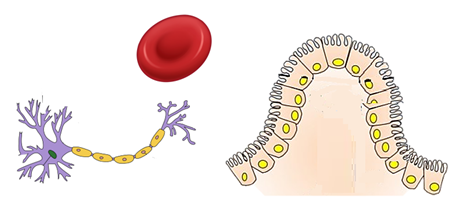 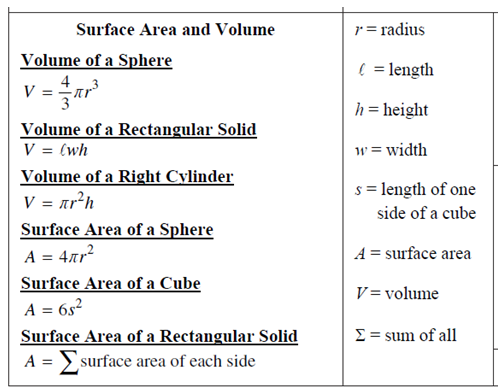 Directions: For each of the shapes below, use play-doh and make a small and large version of each shape. Using a ruler to measure your play-doh shape and the collegeboard formulas above, calculate the surface area to volume ratios. 
Explain why a greater surface area to volume ratio is more efficient for delivering nutrients and eliminating wastes.             Surface Area to Volume RatiosShapeSurface AreaVolumeSA/V Ratio (divide surface area by the volume)Sphere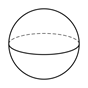 SmallSphereLargeCube 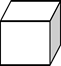 SmallCube Large